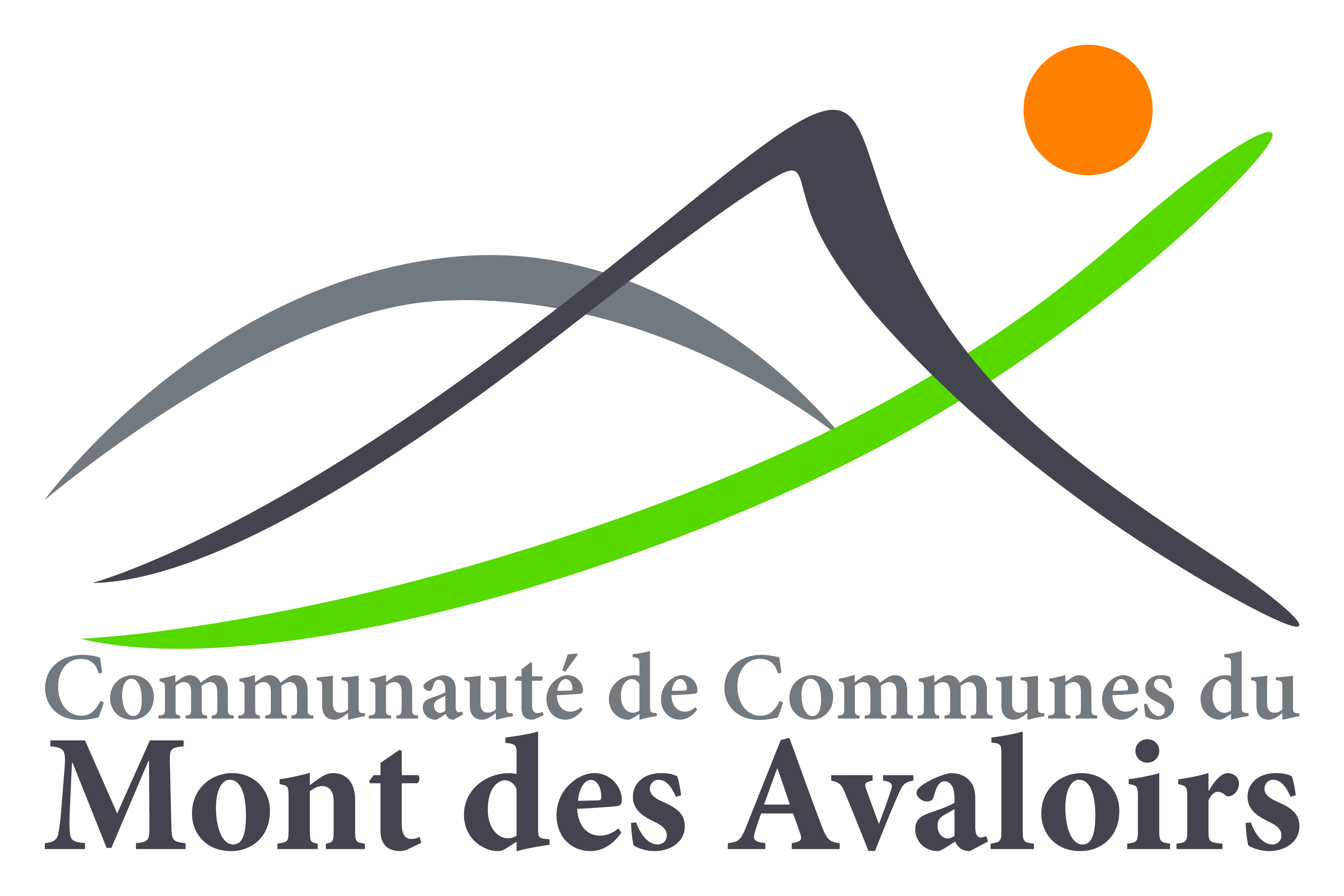 Je soussigné(e), Mme, M. (père, mère, tuteur)	Demeurant	Téléphone (domicile)	 Téléphone (portable)	Courriel :	A Remplir :  MSA : □    CAF : □    autres : □Autorise mon enfant (nom et prénom)	 Né(e) le :	A participer aux activités suivantes (Cocher la (ou les) activité(s) souhaitée(s) et indiquer le montant en fonction de votre Quotient Familial)*Joindre la copie du justificatif du quotient familial (à défaut, le tarif le plus élevé sera appliqué)Voulez- vous une  facture pour percevoir des aides du CE –Conseil Général …       	 oui             non Mode de paiement (*La collectivité ne rend pas la monnaie sur ces modes de paiement. Il vous appartient de faire l’appoint)Tickets CAF *(valeur)   	……………………………. €	Chèques (valeur)   	……………………………. €Tickets MSA *(valeur)   	…………………………. 	€ 	Espèces (valeur)  	……………………………. €Chèques Vacances*(valeur)……………………………. 	€ 	Chèques Jeunes *(valeur) …………………………€J’autorise mon enfant :A utiliser les moyens de transport mis à disposition (car, minibus…) 		oui 	non A rentrer seul au domicile après les activités			               	oui 	non A rentrer avec une autre personne					oui 	non    Si oui, Nom - Prénom - Adresse de la personne autorisée 	Fait à …………………………, Le …………………………….                                                       Signature précédée de la mention manuscrite 					                          « Lu et approuvé »DateActivitésQF*0 - 900 QF*901 -1200QF*1201 +/NCTotalLieu du transport Du mardi 19 avril au vendredi 22 avril 2022Projet Rétrogaming18.0019.8021.60Du mardi 19 avril et mercredi 20 avril 2022Projet Graffiti 18.0019.8021.60Jeudi 21 avril 2022Le meilleur pâtissier et jeudi tout est permis6.006.607.20Vendredi 22 avril 2022Démonstration freestyle football10.0010.5011.00TOTALTOTALTOTALTOTALTOTAL                 €